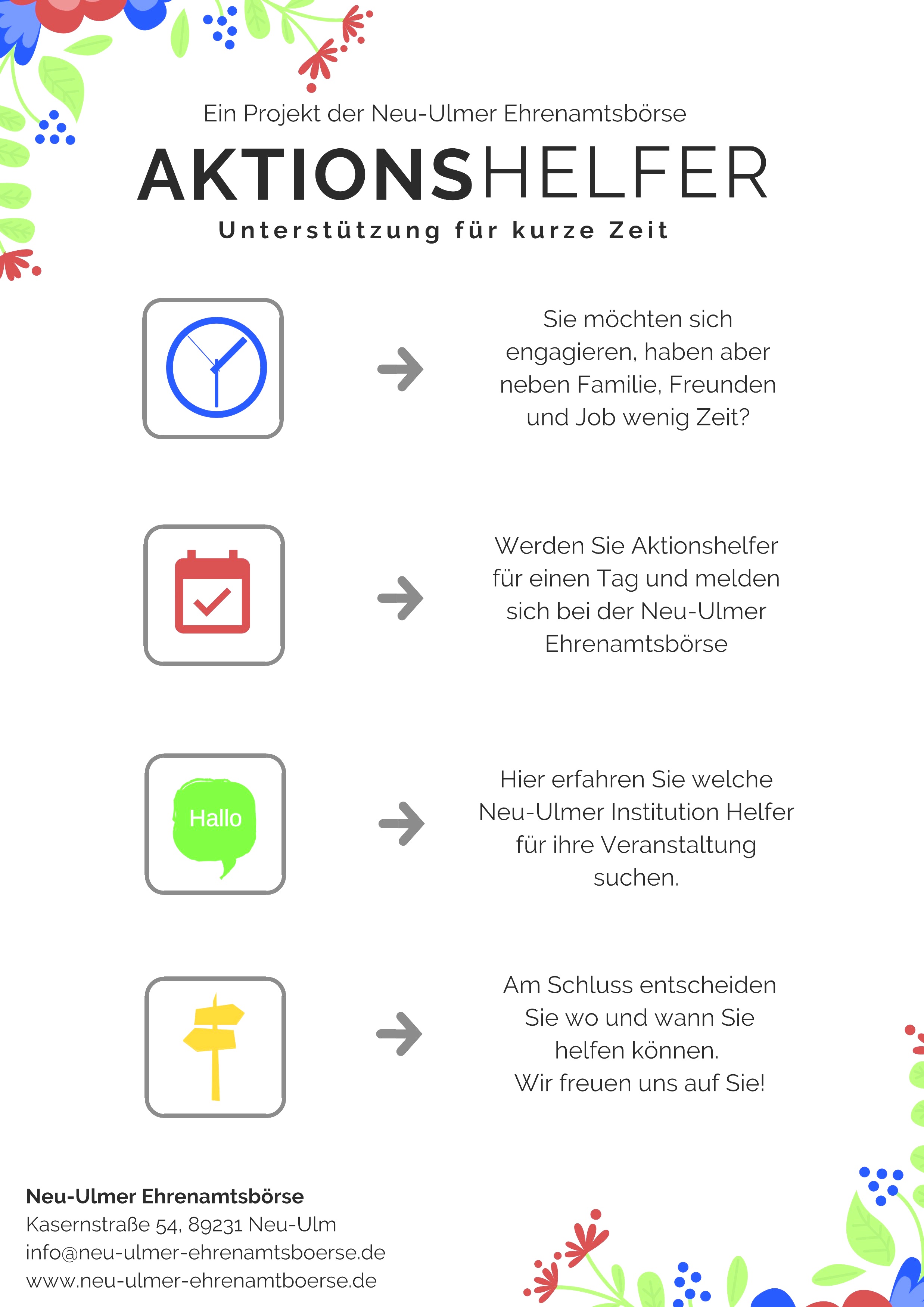 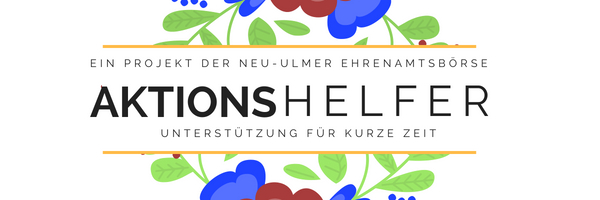 Name, Vorname_________________________________________________E-Mail-Adresse_________________________________________________Telefonnummer 	______________________________________________________________Ja, ich möchte Aktionshelfer werden und zukünftig Informationen zu kurzzeitigen Engagementangeboten per Mail erhalten.Ich bin damit einverstanden, dass meine Daten zum Zweck des Aktionshelferpools gespeichert werden.___________________________				______________________________Ort, Datum 									UnterschriftBitte schicken Sie die ausgefüllte und unterschriebene Karte an die Neu – Ulmer Ehrenamtsbörse: Kasernstraße 54, 89231 Neu-Ulm, Tel.: 07316030991, info@neu-ulmer-ehrenamtsboerse.de,  www.neu-ulmer-ehrenamtsböerse.de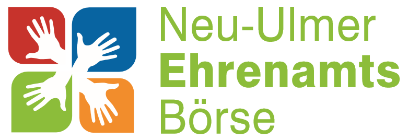 